Fakta 
Juni 2013  
Nestlé i Europa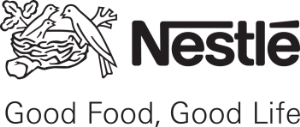 Anställda  
                                                         Runt 100,000 anställdaSkapade 3,000 nya jobb under 2012Nestlés initiativ för arbetslösa ungdomar                                                         Skapa 20,000 nya arbetsmöjligheter för undgomar mellan 2013-2016Försäljning (2012) 
                                                         CHF 26.5 miljarder, 2.4% organisk tillväxtFem största marknaderna i Europa 
(baserat på försäljningsresultat 2012)
Frankrike: CHF 5.7 miljarderTysklad: CHF 3.2 miljarderEngland: CHF 2.9 miljarderItalien: CHF 2.2 miljarderSpanien: CHF 1.9 miljarder
Geografisk närvaro 
                                                         153 fabriker16 R&DanläggningarNestlé S.A. huvudkontor I SchweizSenaste investeringarTyskland: EUR 220 miljoner för ny  Nescafé Dolce Gusto fabrik i Schwerin (Maj 2013)Spanien: EUR 44 miljoner för utbyggnad av Nescafé fabrik i Girona (Maj 2013)Ryssland: CHF 29 mljoner för ny distributions enhet  i Vorsino (Maj 2013)France: CHF 49 million for  Nestlé Professional factory extension in Noyal-Pontivy (April 2013)United Kingdom: GBP 35 million for new Nestlé Waters bottling facility in Buxton (March 2013)Hungary: CHF 54 million for  Nestlé Purina factory extension in Bük (August 2012)Switzerland: CHF 300 million for new  Nespresso factory  in Romont (May 2012)